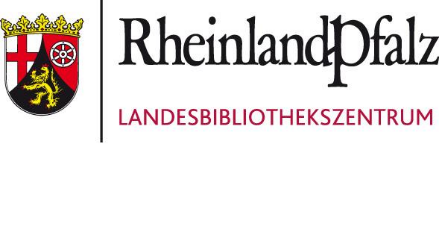 Buch-Duell – Rückmeldebogen

Liebe Lehrkräfte, liebe Mitarbeitende in der Bibliothek,für die Weiterentwicklung des Ausleihangebots Buch-Duell und als Tipps für andere Bibliotheken und Schulen würden wir uns über eine Rückmeldung sehr freuen.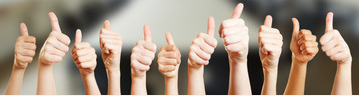 1. In welcher Klassenstufe haben Sie das Buch-Duell eingesetzt? Klasse 5		 Klasse 6		 Klasse 7		 Klasse 82. Wie viele Kinder / Jugendliche haben teilgenommen?____________________________________________________________________________3. Wo haben Sie die Aktion durchgeführt? in der Leseecke / Schulbibliothek im Klassenzimmer in der öffentlichen Bibliothek sonstiger Ort: ____________________________________________________________________________4. Haben Sie das Buch-Duell wie in der Anleitung beschrieben durchgeführt? ja abweichend von der Anleitung haben wir folgende Ideen entwickelt:____________________________________________________________________________________________________________________________________________________________________________________________________________________________________________________________________________________________________________________________________________________________________________________________5. Bitte bewerten Sie auf einer Notenskala von 1 (sehr gut) bis 5 (mangelhaft):Anmerkungen: ____________________________________________________________________________________________________________________________________________________________________________________________________________________________________6. Welche Anregungen / Tipps können Sie anderen Bibliotheken / Schulen geben?____________________________________________________________________________________________________________________________________________________________________________________________________________________________________7. Lob, Kritik, Wünsche, Verbesserungsvorschläge____________________________________________________________________________________________________________________________________________________________________________________________________________________________________
Bitte senden Sie den ausgefüllten Bogen an Heike Steck: steck@lbz-rlp.de Vielen Dank!12345Auswahl der Bücher	
Verständlichkeit der Anleitung
Aufwand für die Vorbereitung
Ablauf des Buch-Duells
Feedback der Kinder / Jugendlichen
